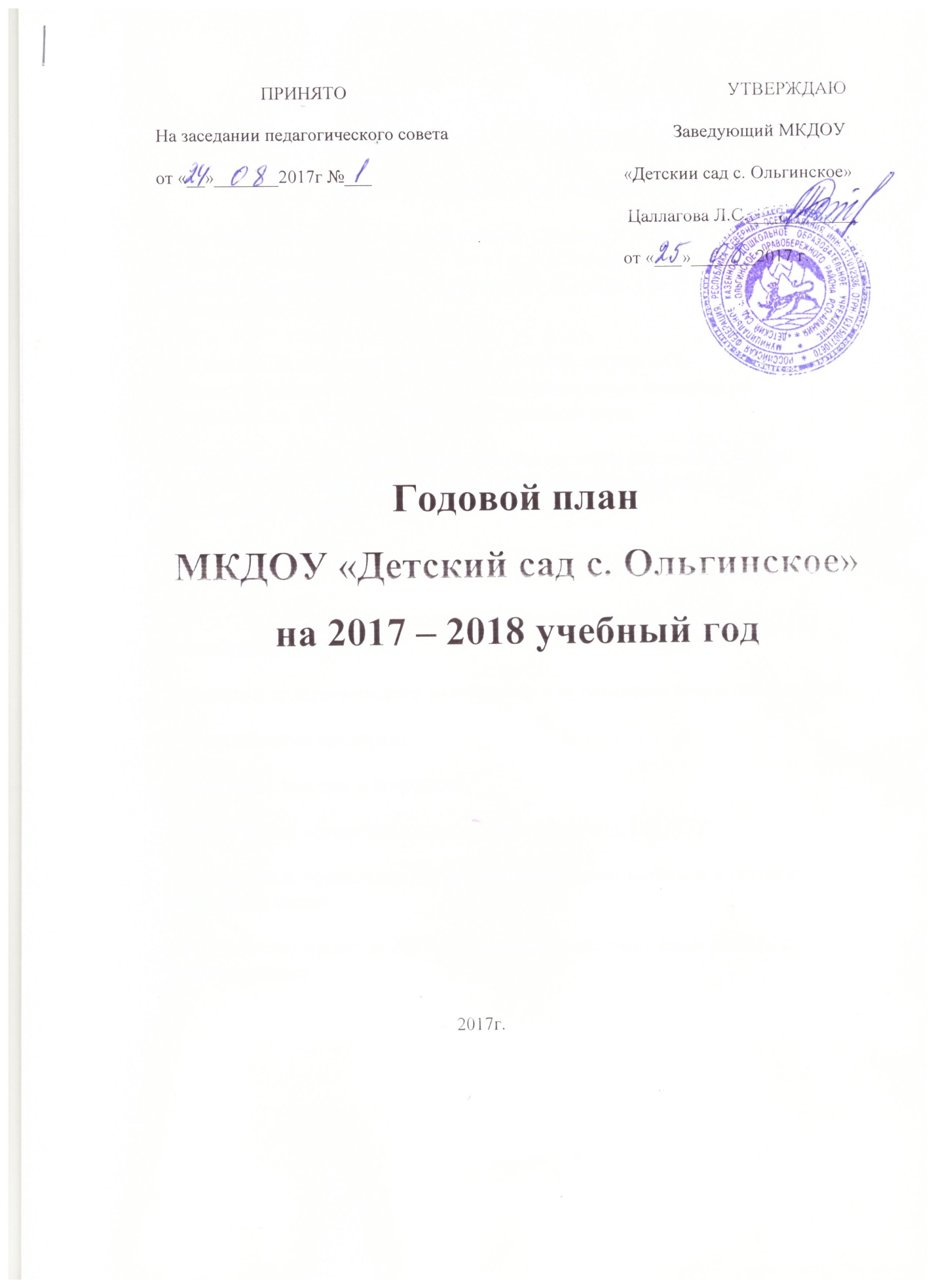 1.Приоритетное  направление работыСоциально-эмоциональное развитие детей дошкольного возраста.2.Задачи на 2017-2018 учебный год1.Продолжать работу по формированию  привычки ЗОЖ и основам безопасной  жизнедеятельности детей дошкольного возраста через совершенствование предметно-развивающей среды в соответствии с требованиями ФГОС ДО. 2. Способствовать  развитию у детей речевой активности, любознательности, стремлению к самостоятельному познанию и размышлению  посредством сюжетно-ролевой игры.Годовые задачи ДОУ будут реализовываться через различные формы методической, воспитательно – образовательной и коррекционно-развивающей работы:-    педсоветы;-    консультации;-    семинары-практикумы;-    «Недели педагогического мастерства» с просмотром открытых занятий;-    тематические проверки;-    выставки, смотры и конкурсы; -    мониторинг состояния здоровья воспитанников МКДОУ;-    мониторинг готовности воспитанников подготовительных групп к обучению в школе;-    реализацию проектов ДОУ по различным направлениям работы с дошкольниками.3. Мероприятия по управлению развитием  дошкольного  образовательного учреждения3.1. План  административных совещаний при заведующем3.2.План проведения  производственных собраний трудового коллектива3.3. План работы с обслуживающим персоналом4.Методическая работа4.1. План проведения педагогических советов МКДОУ4.2. Тематика   семинаров на 2017-2018 уч. год4.3.  Тематика консультаций  4.4. План проведения  открытых просмотров 4.5.Тематика конкурсов и смотров 4.6.  План мероприятий по организации предметно-развивающей среды5.  План мероприятий по проведению аттестации6.Организация массовых мероприятий, праздников и развлечений 7.   План мероприятий  по обеспечению преемственности дошкольного и начального образованияЦель:обеспечить создание системы непрерывного образования, связь и согласованность целей, задач, методов и средств воспитания и обучения в детском саду и школе.Задачи: создать благоприятные условия для совместной деятельности ДОУ и школы, реализовать единую линию развития ребенка на этапе дошкольного и начального школьного обучения 8.План работы, направленной на создание безопасного воспитательно-образовательного пространства и здоровьесберегающей среды8.1. План работы  по охране труда и технике безопасности9.Работа с родителями, семьёй и общественностью      Цель: создание модели сотрудничества ДОУ с разными типами семей воспитанников.Задачи:1.Изучение интересов, мнений, и запросов родителей.2.Обеспечение оптимальных условий для самореализации родителей в освоении ими различных социальных ролей.3.Расширение средств и методов работы с родителями.4.Создание  творческой атмосферы.5.Изменение позиции родителей по отношению к деятельности ДОУ, привлечение их к организации, контролю и планированию деятельности ДОУ.6.Повышение психолого-педагогической культуры родителей. 10. Деятельность коллектива направленная на развитие инновационных  процессов     Цель инновационной деятельности в ДОУ – улучшение способности педагогической системы детского сада достигать качественно более высоких результатов образования.1.Программа развития «Создание  условий для развития социально – эмоциональной  сферы ребенка».2.Разработка проекта "Музейная педагогика, как средство интеллектуального развития дошкольника". 3.Информатизация образовательного процесса: организация работы сайта ДОУ, использование потенциала медиаобразовательных средств для презентации  продуктов проектно-исследовательской деятельности, составление базы данных, работа с Интернет-ресурсами, разработка диагностического инструментария и др. 11. Система контроля11.1 План тематического контроля 11.2. План систематического  контроля  11.3. План  контроля  НОД12. План административно-хозяйственной  деятельности№месяцСодержаниеОтветственныеОтмет-ка о выпол-нении1сентябрь1.О проведении месячника безопасности.2. О проведении родительских собраний.3.О готовности ДОУ к началу учебного года.4.О ведении документации.5.О подготовке к отопительному сезону.ЗаведующийСтарший воспитательЗавхоз2октябрь1.О выполнении режима дня.2. Об анализе питания за месяц.3. О посещаемости детей в ДОУ.4. Об организации работы по охране жизни и здоровья детей.ЗаведующийМедсестраСтарший воспитательЗавхоз3ноябрь1. О выполнении требований СанПин.2. Об анализе профилактической работы по предупреждению кишечных заболеваний и ОРВИ у детей и сотрудников.ЗаведующийМедсестра4декабрь1. О состоянии питания и качестве приготовления пищи в ДОУ.2. Об организации и проведении новогоднего праздника в ДОУ.ЗаведующийСтарший воспитательЗавхозБухгалтер5январь1. Об организации профилактической работы по ОРВИ и гриппу.2. Об организации режима работы ДОУ в соответствии с требованиями СанПин.МедсестраЗаведующииСтарший воспитатель6февраль1. О соблюдении требований СанПин в период карантина.2. О противопожарной безопасности в ДОУ.3. О результатах работы по организации сбалансированного питания.4. О посещаемости детей.ЗаведующийЗавхозМедсестраСтаршийвоспитатель7март1. О выполнении плана финансово-хозяйственной деятельности.2.О  реализации 10 - дневного меню.3. О выполнении инструкции по охране жизни и здоровья детей.4. О выполнении мероприятий поблагоустройству территории в весенний период.ЗаведующийМедсестраСтарший воспитательЗавхоз8апрель1. О проведении  санитарной очистки территории ДОУ.2.Об организации работы по формированию у детей культурно-гигиенических навыков.3. Об организации питания в ДОУ.4. Об анализе заболеваемости детей.ЗаведующийЗавхозСтарший воспитательМедсестра9     май1. О выполнении инструкции по охране жизни и здоровья детей в весенне-летний период.2. О физкультурно-оздоровительной работе в МКДОУ.3. О проведении ремонтных работ исовершенствовании ПРС.ЗаведующийСтарший воспитательЗавхоз№МесяцСодержаниеОтветственныйОтм. о вып.1.Сентябрь1.Итоги подготовки к новому учебному году.2.Выполнение правил внутреннего трудового распорядка3.Организация питания детей и сотрудниковЗаведующийПротокол №2.Январь1. Выполнениедолжностных инструкций.2. Выполнение инструкций по охране труда и технике безопасности.3. О выполнении коллективного договора.4.О графике отпусков на 2016\2017 учебный год.ЗаведующийПротокол №3.Май1. Организация работы по подготовке ДОУ к новому учебному году.2. Организация работы  летнегооздоровительного сезона.ЗаведующийЗавхозСтарший воспитательПротокол №№МесяцФормаТемаКатегорияОтветст-венныйОтм. о вып.1.НоябрьПрактикум«Выполнение требований  СанПин в период карантина»Младшие воспитателиМед-сестра2.ФевральКонсуль-тация«Роль младшего воспитателя в подготовке и проведении прогулки»Младшие воспитателиСтаршийвоспита-тель№МесяцТемапедсоветаПлан проведения педсоветаОтветствен-ныеОтметка о вы-пол-не-нии1.Август Устано-вочный педсовет 1.Утверждение годового плана работы МКДОУ.2. Утверждение плана по преемственности со школой.3. Итоги смотра«Готовность к новому учебному году».4. Утверждение расписания  НОД и норм учебной нагрузки.5. Утверждение перспективных планов  специалистов.6. Утверждение планов по самообразованию.8. Утверждение календарно-тематического планирования в соответствии с ФГОС ДО. ЗаведующийСтаршийвоспитательПро-то-кол №2.Ноябрь«Сюжетно-роле-вая игра как условие успешнойсоциали-зации ребенка-дошколь-ника» Анализ выполнения решения предыдущего педсовета. 1.Современная практика организации игровой деятельности.2.«Что такое социализация дошкольника?» - важность игры в социализации дошкольника.3.Условия организации сюжетно-ролевой  игры в ДОУ на современном этапе (брейн-ринг воспитатели подг. группы)4.Итоги тематической проверки «Социализация дошкольников в условиях сюжетно-ролевой игры» (проведение сюжетно-ролевых игр в группах - открытый просмотр).ЗаведующийСтаршийвоспитательВсе группыПро-то-кол №3.Январь«Безопас-ность и здоровье наших детей»Анализ выполнения решения предыдущего педсовета.1.«Здоровье – один из важнейших компонентов человеческого благополучия»2. «Питание, один из факторов, обеспечивающих нормальное развитие ребёнка»3.«Основы безопасности жизнедеятельности детей дошкольного возраста»4.Итоги взаимопроверки «Организация и работа в уголке безопасности группы» (средняя и подготовительная группы)ЗаведующийСтаршийвоспитательПро-то-кол №4.март«Речь  развиваем интеллект повышаем»Анализ выполнения решения предыдущего педсовета.1.Просмотр  НОД « Речевое развитие по группам»2.Анализ  игровых дидактических пособий по развитию речи дошкольников во всех группах ДОУ.ЗаведующийСтаршийвоспитатель5.Май« Итоги работы ДОУ за 2017-2018 учебный год»Выполнение решения педсовета 1.Анализ деятельности педагогов за 2017-2018 учебный год.2.Самоанализ педагогов по итогам работы за год.3.  Анализ результатов мониторинга детей за 2017-2018 учебный год.4. Разное.ЗаведующийСтаршийвоспитательВоспитатели всех группСпециалисты Старший воспитательПро-то-кол №№ТемаСрокОтветственныеотметка о выполнении1«Организация сюжетно-ролевой игры»Цель: повышение  уровня практической подготовки воспитателей, совершенствования практических навыков, необходимых для проведения сюжетно-ролевой игры.октябрьСтаршийвоспитатель2«Колесо безопасности»Цель: систематизация знаний педагогов по организации работы с детьми по основам безопасности жизнедеятельности.январьСтаршийвоспитатель3 «Деятельность как условие познания детьми социальной действительности».мартСтаршийвоспитатель№МесяцТемаОтветственныеОтмет-ка о выпол-нении1сентябрьПланирование воспитательно-образовательной работы с учетом ФГОС ДОУ.Старший воспитатель2октябрьРекомендации по проведениюоздоровительной работы в ДОУ.Медсестра 3ноябрьИзготовление игрушек и предметов-заместителей для сюжетно-ролевой игрыСтарший воспитатель5декабрьТребования к оснащению музыкально-театральных уголков.Музыкальный руководитель6январь Игры детей зимой на прогулке.Инструктор по физкультуре7мартТребования ФГОС дошкольногообразования к организациивзаимодействия педагога с детьми и родителями в ДОУ.Педагог-психолог8апрельОсобенности мониторинга детскогоразвития с учетом ФГОС ДО.Старший воспитатель9майОрганизация двигательного режима в течение дня в летний период.Инструктор по физкультуре№Тема просмотраОтветственныеСрокиОтметка о выполнении1Организация и проведение сюжетно-ролевой игрыпедагоги всех группноябрь2НОД  познавательного характера по основам безопасности жизнедеятельностипедагоги всех группянварь3Организация  и проведение совместного досуга с родителями и детьмипедагоги всех групп,специалистымарт4Итоговые мероприятия НОДпедагоги, специалистыапрель№ТемаОтветственныесрокОтмет-ка о выпол-нении1.Смотр «Готовность ДОУ к началу учебного года»Педагоги, специалистысентябрь2.Смотр «Лучший экспериментальный уголок»педагоги всех группоктябрь3.Смотр «Оформление групп к новогодним праздникам»педагоги всех группдекабрь4.Смотр - конкурс «Лучший снежный городок»педагоги всех группДекабрь-январь5.Смотр – конкурс «Лучший огород на окне 2017»педагоги всех группМарт - апрель6.Конкурс «Лучший театральный уголок »педагогиапрель№КатегорияСодержание работыОтветственныеОтметка о выпол-нении1.МузыкальныйПополнение пед. процесса пособиями, играми,  картотеками.Музыкальныйруководительв течение года2.Старший воспитательПополнение методической базы.Старшийвоспитательв течение года3.Младшая группаОснащение группы сенсомоторным оборудованием, д\играми.Воспитателив течение года4.Средняя группаОснащение группы игровым материалом.Воспитателив течение года5.Все группыОснащение островков по ПДД и ОБЖ.Воспитателив течение года№Основные мероприятияСрокОтветственные1Составление графика аттестации, плана работыСентябрьЗаведующийСт. воспитатель2Консультация по процедуре аттестацииСентябрьСт. воспитатель3Помощь воспитателям по подготовке материала к аттестацииВ течение годаСт. воспитатель4Оформление документов по аттестацииВ период аттестацииСт. воспитатель5Прохождение курсовВ течение годаВоспитатели6Изучение новых метод.рекомендаций по процедуре аттестации  в 2017-2018 годуВ течение годаСт. воспитатель№ФормаТемаКатегориясрокОтветствен-ныеОт-мет-ка о вы-пол.1Тематическое комплексное занятие«День знаний»подготов.сентябрьмуз.руководит.2Спортивное развлечение«Спорт, спорт, спорт!»Средние-подготовит.сентябрьинструктор по физ-ре3Праздник«Осенины»все группыоктябрьмуз.руководит.4Гостиная для мам«День матери»подгото-вительнаягруппаноябрьвоспитатели5Спортивное развлечение«Осетинскиенародные игры»всеноябрьИнструктор по физ-ре, воспитатели6Праздник«В гости к Ёлочке»2 мл.средняя группыдекабрьмуз.руковод.7Праздник«В поисках новогоднего подарка»Старшая,подготовит.гр.декабрьмуз.руковод.8Спортивный досуг«Не страшны нам холода, мы со спортом навсегда»Старшие, подгот.грянварьинструктор по физ-ре9Праздник«Аты-баты, мы солдаты»подготов.группафевральинструктор по физ-ре, музык.рук10Праздник«Праздник мам - 8 марта»всемартмуз.руковод.11Праздник«Масленица»всемартмуз.руков.,воспитатели12Тематическое комплексное занятие«День космонавтики»Средние, Старшие,подготов.группыапрельвоспитатели13Спортивное развлечение«Птицы с юга прилетают, ребятишки все играют»всеапрельИнструктор по физ-ре14Праздник 9 мая – День ПобедыВсе маймуз.руковод.15Спортивные старты«Мы сильные и смелые, ловкие, умелые»подготов.группамайинструктор по физ-ре16Праздник«Выпускной бал»подготов.группамаймуз.руковод.Содержание работыСрокОтветственныеОтветственные1.Содержание совместной работы воспитателей детского сада и учителей      школы1.Содержание совместной работы воспитателей детского сада и учителей      школы1.Содержание совместной работы воспитателей детского сада и учителей      школы1.Содержание совместной работы воспитателей детского сада и учителей      школыВзаимное посещение школы и детского сада (непосредственно образовательной деятельности, уроков)В течение годаВ течение годаСтарший воспитатель,воспитатели подготовитель-ной  группыУчастие в педагогических советахВ течение годаВ течение годаСтарший воспитатель,воспитатели подготовитель-ной  группыВзаимное консультированиеВ течение годаВ течение годаСтарший воспитатель,воспитатели подготовитель-ной  группыПроведение совместных родительских  собранийВ течение годаВ течение годаСтарший воспитатель,воспитатели подготовитель-ной  группы2.Содержание работы по ознакомлению детей со школой2.Содержание работы по ознакомлению детей со школой2.Содержание работы по ознакомлению детей со школой2.Содержание работы по ознакомлению детей со школойПосещение торжественной линейки в школеСентябрьСентябрьВоспитатели подготовитель-ной  группыЭкскурсия к зданию школыСентябрьСентябрьВоспитатели подготовитель-ной  группыЭкскурсия в библиотеку школыОктябрьОктябрьВоспитатели подготовитель-ной  группыБеседа о школеОктябрьОктябрьВоспитатели подготовитель-ной  группыБеседа о профессии учителя (с приглашением учителя начальных классов)ОктябрьОктябрьВоспитатели подготовитель-ной  группыЧтение и рассказывание стихов о школеНоябрьНоябрьВоспитатели подготовитель-ной  группыРассматривание картин, отражающих школьную жизньНоябрьНоябрьВоспитатели подготовитель-ной  группыИзобразительная деятельность на тему «Школа»В течение годаВ течение годаВоспитатели подготовитель-ной  группыВыставка детских работ «Что я знаю о школе»В течение годаВ течение годаВоспитатели подготовитель-ной  группыСюжетно-ролевая игра «Школа»В течение годаВ течение годаВоспитатели подготовитель-ной  группыСловесные и дидактические игры школьной тематикиВ течение годаВ течение годаВоспитатели подготовитель-ной  группыЗнакомство с пословицами и поговорками об ученииВ течение годаВ течение годаВоспитатели подготовитель-ной  группыВечер загадок «Скоро в школу»В течение годаВ течение годаВоспитатели подготовитель-ной  группыРассматривание школьных принадлежностей и дидактическая игра «Собери портфель»В течение годаВ течение годаВоспитатели подготовитель-ной  группыЭкскурсия в спортивный зал школыДекабрьДекабрьВоспитатели подготовитель-ной  группыЭкскурсия в класс, встреча с первоклассникамиЯнварьЯнварьВоспитатели подготовитель-ной  группыПосещение праздника «Прощание с букварем»ЯнварьЯнварьВоспитатели подготовитель-ной  группыЭкскурсия в актовый зал школыЯнварьЯнварьВоспитатели подготовитель-ной  группыВыпуск детей в школуМайМайВоспитатели подготовитель-ной  группы3. Содержание работы по взаимодействию с родителями3. Содержание работы по взаимодействию с родителями3. Содержание работы по взаимодействию с родителями3. Содержание работы по взаимодействию с родителямиКонсультация «Первые трудности или как проходит адаптация детей к школе».Правила для родителей.СентябрьСтарший воспитатель,Воспитатели подготовительной группыСтарший воспитатель,Воспитатели подготовительной группыРодительское собрание «Скоро в школу»СентябрьВоспитателипсихологВоспитателипсихологРодительское собрание с присутствием учителя начальных классов с показом НОД  воспитателями ДОУАпрель№п\пМероприятиеСрокОтвет-ствен-ныеОтм. о вып.1.Совещание «Гигиенические требованиях к максимальной нагрузке детей в организованных формах обучения»сентябрьЗаведующий2.Консультация:«Соблюдение требований СанПин к проведению прогулок».октябрьСтаршийвоспитатель3.Инструктаж по охране жизни и укрепления здоровья детейСентябрьДекабрьМартИюньСтарший воспитатель4.Оперативный контроль: все разделы НОД и совместной деятельностиСогласно циклограммеЗаведующийСтаршийвоспитатель5.Систематический контроль за соблюдением режима дня, СанПин, проведение оздоровительных мероприятий.постоянноЗаведующий,Старшийвоспитатель,Мед-сестра№СрокИнструктажОтветственныеОтм. овып.1.Весь периодОзнакомление с коллективным договором сотрудников.Вводный инструктаж.Инструктаж на рабочем месте.Заведующий.2.1 раз в кварталОхрана жизни и здоровья детейСтарший воспитатель3.октябрьПротивопожарный минимумЗаведующийЗавхоз4.1 раз в 6 мес.Охрана труда и техника безопасностиЗавхозСт. воспитатель5.1 раз в 6 мес.Противопожарная безопасностьЗавхоз6декабрьПротивопожарная безопасностьЗавхоз7.постоянноСобеседование – несчастные случаи на производстве.Заведующий№ФормаСодержаниеСрокОтветствен-ные1.Анкетирование1. «Довольны ли вы работой ДОУ? »сентябрьСтаршийвоспитатель2.Консультации специалистов«Обучение детей дошкольного возраста музыкально-ритмическим движениям»«Звуковая культура речи у дошкольников»октябрь январьМузыкальныйруководитель воспитатель осетинского языка3.Общее родительское собрание№1 - «Перспективы совместной работы  ДОУ и семьи в новом учебном году».№2 - «Итоги совместной деятельности ДОУ и семьи за прошедший год».октябрьапрельЗаведующий,старшийвоспитатель4.Групповые родительские собрания1и 2  младшие  группы:1. «Адаптация».2. «Оздоровление детей в домашних условиях».3. «Театрализованные игры с ребенком».Средняя, старшая группа:1. «Возрастные особенности детей среднего возраста».2. «Оздоровление детей в домашних условиях».3. «Играем  в театр вместе с детьми».Подготовительная группа:1. «Возрастные особенности детей предшкольного возраста».2. «Скоро в школу мы пойдем»3. «Психологическая готовность к школе».Воспитатели5.Наглядно-информацион-ная пропагандаИнформационные стенды для родителей:«Советы доктора», «Права ребенка», «Наши успехи».Выставки для родителей:- Этот чудесный мир (галерея детского творчества);-тематические выставки «Мой край, моя страна», «Зимние узоры», - «Осенние чудеса» (из природного материала);- «Лучшая новогодняя елка»; - выставка рисунка: «Мой папа - защитник Отечества»;- «Говорят у мамы – руки золотые…»;Старший воспитатель,воспитатели№МесяцТемагруппаОтветственныеОтметка1январь«Эффективность реалии-зацииздоровьесбере-гающих технологий, психологический комфорт детей в учреждении».1.Обследование двига-тельных навыков детей.2.Оценка профессиональ-ного мастерства воспитателей.3.Создание условий оздоровления детей в группе.4.Планирование работы по реализации здоровье-сберегающих технологий.5.Работа с родителями по данной проблеме.Сред.,подгот.группыСтарший  воспитатель,инструктор по физкультуре, заведующий№Вопросы контроляСрокОтветственные1.Выполнение инструкции по охране жизни и здоровья детейежедневноЗаведующийСтарший воспитатель2.Проведение оздоровительных мероприятийежедневноСтарший  воспитатель3.Организация питанияежедневноЗаведующий4.ПосещаемостьежедневноЗаведующий5.Выполнение режима дняежедневноЗаведующийСтарший воспитатель6.Выполнение санэпидрежимаежедневноМедсестра7.Соблюдение здорового психологического климатаежедневноЗаведующий8.Соблюдение правил внутреннего распорядкаежедневноЗаведующий9.Техника безопасностиежедневноЗавхоз10.Сохранность имуществаежедневноЗавхоз11.Анализ заболеваемости1 раз в месяцЗаведующий,медсестра12.Выполнение норм питания1 раз в месяцЗаведующий,медсестра13.Посещаемость за месяц1 раз в месяцЗаведующий,медсестра14.Состояние документации по группам1 раз в месяцЗаведующийСтарший воспитатель15.Документация и отчетность подотчетных лиц1 раз в месяцЗаведующий16. Планирование ВОП1 раз в месяцЗаведующий,Старший воспитатель17.Выполнение рекомендаций1 раз в месяцСтарший воспитатель18.Проведение дней здоровья1 раз в кварталЗаведующийМедсестра19.Уровень проведения родительских собраний1 раз в кварталСтарший воспитательБлокиНаправление контролямесяцы учебного годамесяцы учебного годамесяцы учебного годамесяцы учебного годамесяцы учебного годамесяцы учебного годамесяцы учебного годамесяцы учебного годамесяцы учебного годаПримеча-нияБлокиНаправление контроля910111212345Примеча-нияНепосред-ственнообразова-тельная деятель-ностьФизкультура*Непосред-ственнообразова-тельная деятель-ностьМузыка**Непосред-ственнообразова-тельная деятель-ностьРисование*Непосред-ственнообразова-тельная деятель-ностьХПД*Непосред-ственнообразова-тельная деятель-ностьПознавательное*Непосред-ственнообразова-тельная деятель-ностьРазвитие речи**Непосред-ственнообразова-тельная деятель-ностьОбучение грамоте**НОД в процессе режим-ных моментовИгровая:-сюжетно-ролевая*НОД в процессе режим-ных моментов-дидактическая;-подвижная;*НОД в процессе режим-ных моментов-театрализованная***НОД в процессе режим-ных моментовТрудовая:-хозяйственно-бытов.;*НОД в процессе режим-ных моментов-труд в природе;*НОД в процессе режим-ных моментов-самообслуживание;*НОД в процессе режим-ных моментов-ручной труд*НОД в процессе режим-ных моментовОрганизация и проведение прогулок;*НОД в процессе режим-ных моментов-гимнастики;*НОД в процессе режим-ных моментов- закаливания;*НОД в процессе режим-ных моментов-экспериментов;*НОД в процессе режим-ных моментов-индивидуальной работы;*НОД в процессе режим-ных моментов-мероприятий по ОБЖ;*НОД в процессе режим-ных моментов-праздников и развлечений;*НОД в процессе режим-ных моментовФормирование куль-турно-гигиенических навыков*НОД в процессе режим-ных моментовСоздание предметно-развивающего пространства*Работа с семьямипроведение родитель-ских собраний, консультаций;**Работа с семьями смена материала в информационных центрах для родителей**Работа со школоймероприятия в рамках преемственно-перспективных связей со школой*№МесяцСодержаниеОтветственныеОтм. о вып.1.сентябрь1. Заготовка земли для черенкования, песка для работы в уголке природы.2. Подготовка овощехранилища к закладке овощей.3.Запуск тепла.завхоз2.октябрь1.Утепление окон и дверей для работы в зимний период.2. Закладка овощей.3. Проведение месячника осенней  санитарной очистки .завхоз3.ноябрь1.  Утепление овощехранилища.2. Приобретение хозяйственно-бытового оборудования.завхоз4.декабрь1. Подготовка елки  и гирлянд для новогоднего праздника.2. Составление дефектной ведомости для ремонта в 2017 году.3.Организация снежного городка на территории ДОУ.завхоз5.январь1. Составление графика отпусков на 2017 год.2. Сброс снега и  сосулек с крыши.3. Подготовка  ящиков и почвы для рассады.Заведующийзавхоз6.февраль1. Посев семян цветов.2. Санитарный  рейд по группам ДОУ.3. Контроль за  сохранностью овощей.Воспитатели,медсестра, завхоз7.март1. Сброс снега с крыши ДОУ.2. Работа по очистке территории от снега.3. Об отведении стоков от здания и овощехранилища.завхоз8.апрель1. Мероприятия по сохранности овощей.2. Проведение месячника весенней  санитарной очистки.завхоз9.май1. Оформлении газонов и цветников.2. Подрезка  кустарников, спил сухих деревьев.3. Закупка земли, завоз песка.Завхоз